                                                Orde van den Prince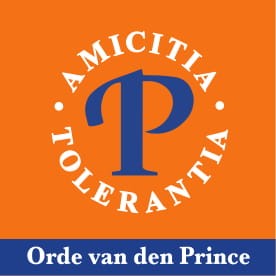 VERSLAG BIJEENKOMST d.d. 17/01/2020			Afdeling  ZAVENTEMAantal aanwezige leden : 21Besloten bijeenkomstVoordracht ‘Het Huis van het Nederlands Brussel’ – Maarten MommaertsInstallatie 3 nieuwe leden door Gewestpresident Arne GutermannVoorzitter Lysbeth Deruyver verwelkomt Arne Gutermann, Gewestpresident Brabant-West, Maarten Mommaerts, algemeen directeur a.i. Huis van het Nederlands Brussel en Maria Urbia, integratieambtenaar te ZaventemVoordracht ‘Het Huis van het Nederlands – Brussel’ door Maarten MommaertsDe spreker wordt ingeleid door Leen.Het Huis van het Nederlands (sedert 2003) vanuit 3 invalshoeken :Huis						Historisch gebouw aangekocht door de Vlaamse Gemeenschap in de Ph. De Champagnestraat 23 + vitrines in Jette, Molenbeek, Elsene en de EuropawijkNederlandsNT2 voor anderstaligen (NT2 = Nederlands als tweede taal)BrusselUitvalsbasis met een eigen-aard; meertalige karakter van 19 gemeenten; achteruitgang FR – vervangen door andere talen; 1/5 Brusselse kinderen in NL onderwijs; grote aantrekking in Hoger Onderwijs; meer dan 10 000 cursisten NL.	Wie meldt zich aan ?18 327 aanmeldingen : expats – nieuwkomers – Brusselaars – werkenden en werkzoekenden (vooral voor werk op luchthaven Zaventem) – migranten 2de,3de en 4de generatie – (groot)ouders 	Opdracht van het HvhN = de positie van het Nederlands in Brussel versterken :Advies en ontwikkeling van de kennis van het NL door individueel gepast leertraject aan te biedenTaalpromotie en oefenkansen organiseren en ondersteunen: informeren en motiveren van leren tot oefenen verhoogt kansenTaalbeleid in gemeenten (loketpersoneel) ; bedrijven, scholen, ziekenhuizen en woon- en zorgcentra toegankelijk maken voor anderstaligen die NL leren.Soms ook vraag van privé-taalscholen en CVO’s (Centra voor Volwassen Onderwijs). Ondersteuning van leerkrachten NT2, lesgevers NL in basiseducatie en volwassenonderwijs, 65 vrijwilligers van wekelijkse conversatietafels (8200 deelnemers per jaar)Integratie in de maatschappij : voor wie in Vlaanderen een sociale woning wil huren, voor wie kinderen in het Nederlandstalig Onderwijs (in Brussel/Vlaanderen) wil inschrijven. Verplichte inburgering in Vlaanderen , in Brussel pas in 2021.	Dialoog met toehoorders en met Mevr. Maria Urbina, integratieambtenaar Zaventem die 	ons uitnodigt op het wereld-dessertenbuffet van zaterdag 15/2 (14:00-17:00).Installatie nieuwe leden door gewestpresident Arne GuttermannLuc Vander Elst, Kris Sterckx en Eric Fauconnier, resp. voorgedragen door Marijke Heirman, Annemie Reydams en Philippe Rooseleer, worden plechtig geïnstalleerd en verwelkomd in onze afdeling. Er werd over deze kandidaturen gestemd worden tijdens de eerste vergadering van dit werkjaar (20/09/2019).	Volgende bijeenkomst 21 februari 2020 : Feestavond 30 jaar OvdP Zaventem Thomas, Cis, Philip Tanghe en Philippe Rooseleer organiseren een ludieke quiz over onze afdeling.